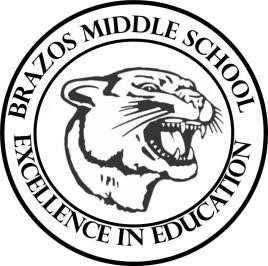 Teacher_Chris Stanley 6th Grade Social Studies 2023 Week 6- 1st- 6 weeks September 18th – 22ndMonday 	 Thursday 	  TEKS: 15A, 15B, 17A, 17B, 4B, 16A, 16B, 16CTLW: 1. Culture is the set of beliefs, goals, and practices that a group of people share.2. The world includes many different culture groups3. The study of population patterns helps geographerslearn about the world.4. Population statistics and trends are importantmeasures of population change
5. Features common to all cultures are call culturaluniversals. SWL all societies have social intuitions TEKS: 3C 8A 8B 9A 9B1.Students will learn about the World’s Economy and how the United States benefits from the free enterprise system.Tuesday 	 Friday 	 TEKS: 5A, 17A, 15A, 15B, 17CSection 2 Quiz 1. Globalization links the world’s countries togetherthrough culture and trade.2. The world community works together to solve global conflicts and crises.Students will recall information overchapter 4 and complete Chapter review.Start Chapter 5 over Governments andEconomic systems. Chapter reviewTEKS: 1A 2B 4C 15D 18D 4B 5A 6B 7B 21CTLW:1.The United States is the world’s first modern democracy.2. The people and culture of the United States are verydiverse.3. Canada has a democratic government with a prime minister and a parliament.4. Canada has four distinct geographic and culturalregions.5. Canada’s economy is largely based on trade with the United States.Wednesday 	 TEKS: 11A, 11B, 13A, 13BStudents will learn that limited governmentsof the world include democracies, and Unlimitedgovernments of the world include Totalitariangovernments.Students will learn what the duties and roles of citizenship help make representative governments work.